2021/2022-es évad terve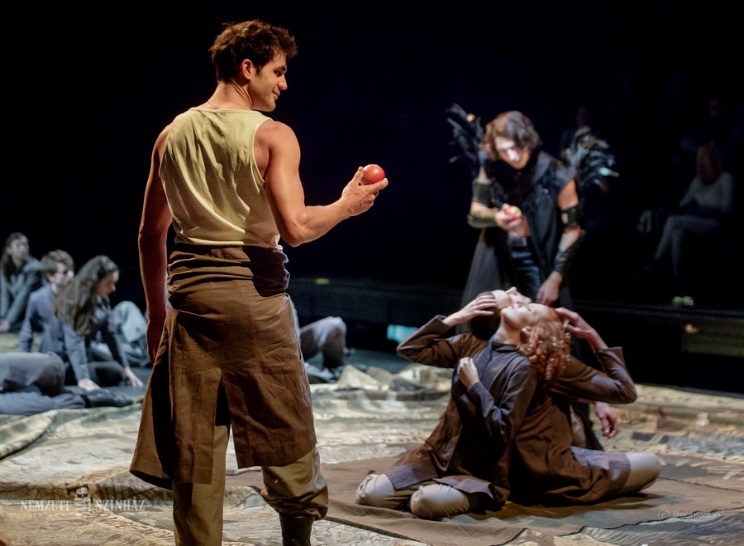 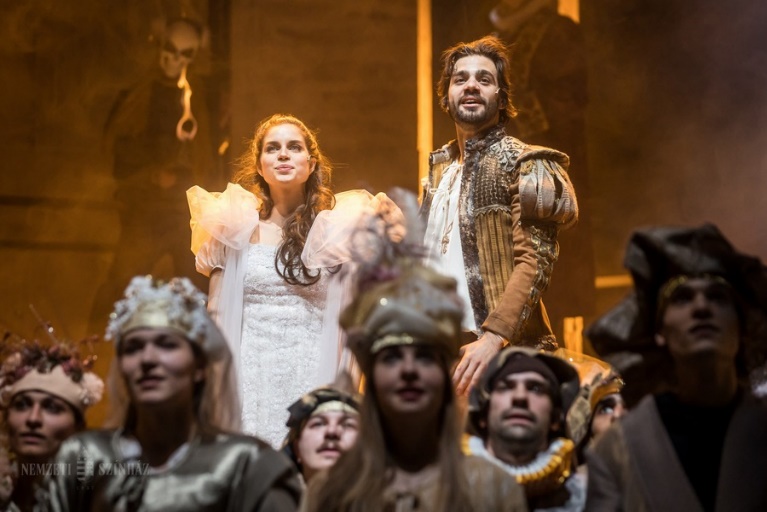 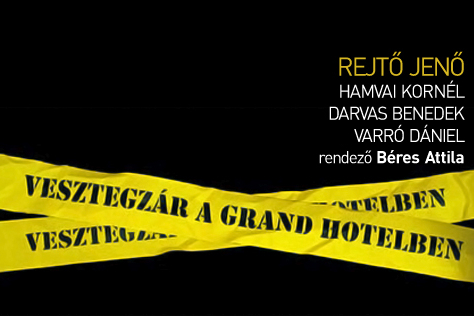 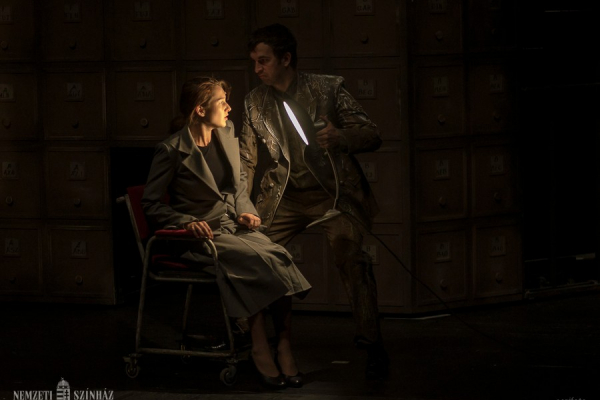 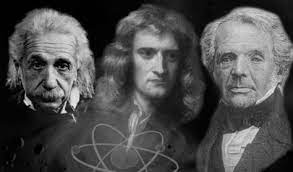 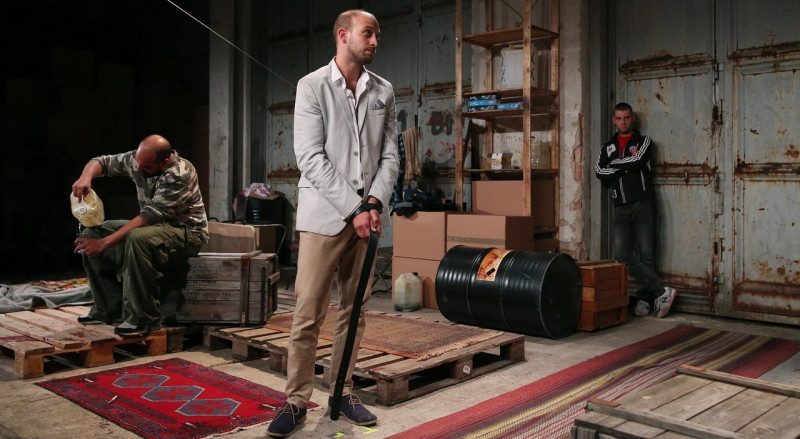 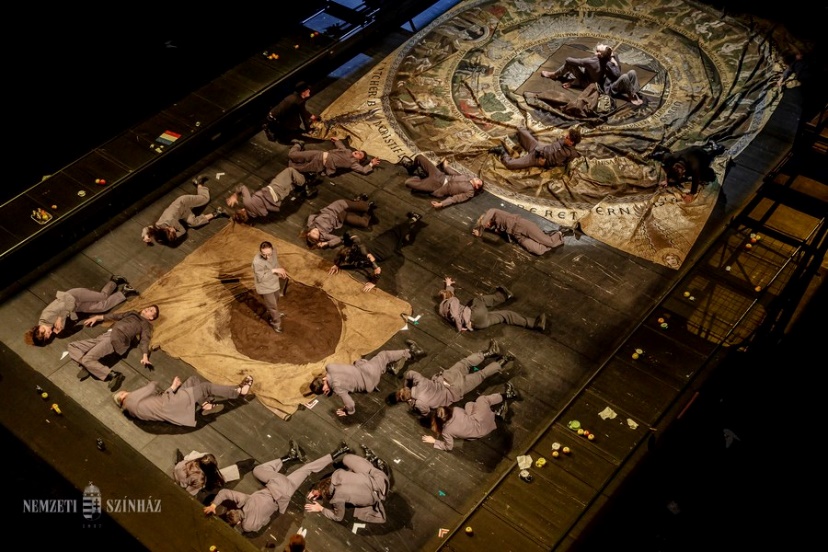 